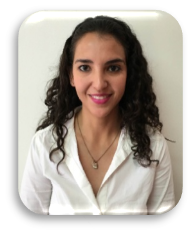 CLAVE/NIVEL DE PUESTOJD4Abogado Litigante • Pumarejo y Márquez Abogados • Enero 2015 - Febrero 2016Profesional de Servicios Especializados • Comisión Nacional de Zonas Áridas • Febrero 2011-diciembre 2014 Maestría en Derecho Fiscal • Pendiente Titulación • Facultad de Jurisprudencia de la UACLic. En Derecho • Diciembre 2009 • ITESM Campus Saltillo